Centre page for resultsCentre page for results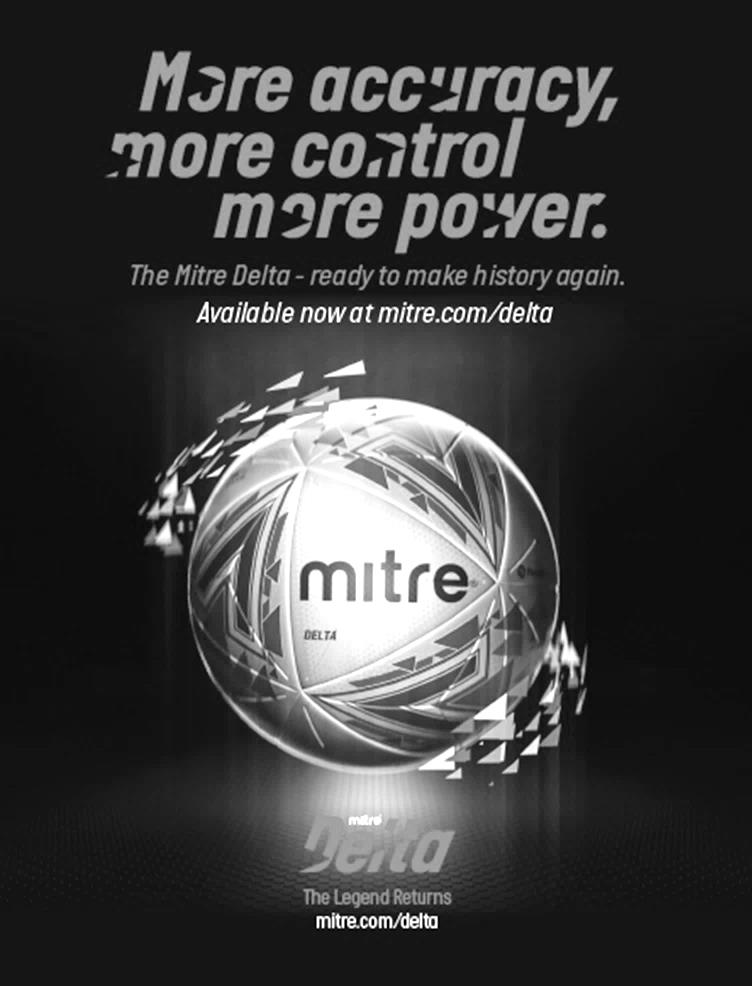 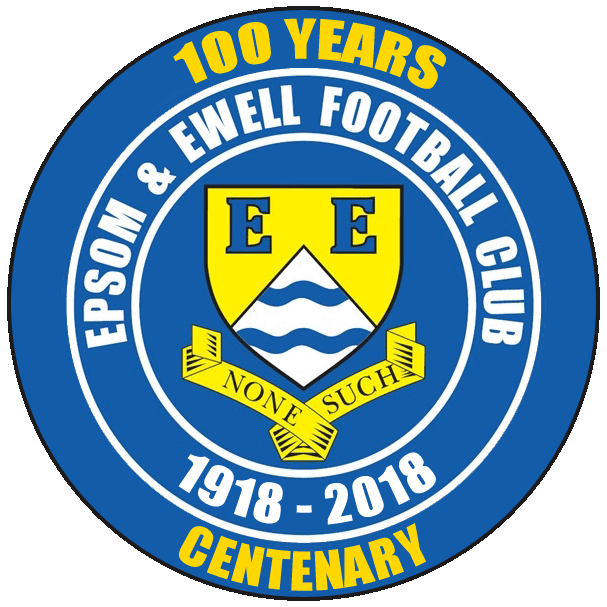        Epsom & Ewellv Eversley & CaliforniaSaturday, 29th December 2018  –  3.00 p.m.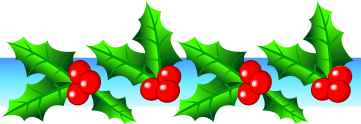 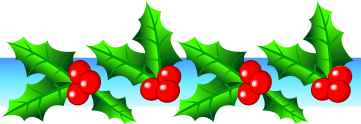 Good afternoon! We welcome the players, supporters and officials of Eversley & California to High Road for an important League match. Our opponents defeated us 2-1 on our first visit to Fox Lane five weeks ago today and it must be admitted were full value for the victory. We have to redress the balance today if we are to keep up with the top clubs.We were last here three weeks ago when we hosted Bedfont & Feltham and an exciting and entertaining match ensued in horrible conditions. I thought we were good value for a win but unfortunately a 90th minute equaliser from the visitors earned them a point from a 4-4 draw. A friendly at Chipstead was postponed on Tuesday 18th December as was our trip to Sheerwater, following the decision by their landlords Woking FC to postpone the match a few days early. We await the League decision on this, as the postponement was in breach of League rules, coming three days before the match was due to be played. We’ll advise more when we know.We visit Cove next Saturday before returning here two weeks today for the visit of Ash United and then have two further home matches in quick succession as we host Godalming Town in the League Cup on the Tuesday 15th before hosting Bagshot on Saturday 19th January.Our club regrets to announce that our former Manager Peter Norris has passed away at the age of 78. He was in charge of the club from the summer of 1969 until October 1971 and had been a former P.E. teacher at Glyn School where many will remember him from. He was living in Ewell Village at the time of his passing and we will be holding a minute’s silence at this afternoon’s game in his memory. We have plenty to look forward to in 2019 with participation in three cups, and are not out of the promotion race in the League yet, while we are hoping to hear some good news shortly on a new ground. We also have many matches and players available for sponsorship, just ask a Committee member for details.All that remains to be said today is that the club wishes all of its supporters, players and Management a Happy New Year!Enjoy the game! RichYou can follow us on Facebook: www.facebook.com/epsomandewellfc Twitter: @EEFCOfficial   Instagram at: www.instagram.com/epsomandewellfc and Youtube at: www.youtube.com/channel/UCtLrpS0x5OaYUACRT34_zng                  Good afternoon! We welcome the players, supporters and officials of Eversley & California to High Road for an important League match. Our opponents defeated us 2-1 on our first visit to Fox Lane five weeks ago today and it must be admitted were full value for the victory. We have to redress the balance today if we are to keep up with the top clubs.We were last here three weeks ago when we hosted Bedfont & Feltham and an exciting and entertaining match ensued in horrible conditions. I thought we were good value for a win but unfortunately a 90th minute equaliser from the visitors earned them a point from a 4-4 draw. A friendly at Chipstead was postponed on Tuesday 18th December as was our trip to Sheerwater, following the decision by their landlords Woking FC to postpone the match a few days early. We await the League decision on this, as the postponement was in breach of League rules, coming three days before the match was due to be played. We’ll advise more when we know.We visit Cove next Saturday before returning here two weeks today for the visit of Ash United and then have two further home matches in quick succession as we host Godalming Town in the League Cup on the Tuesday 15th before hosting Bagshot on Saturday 19th January.Our club regrets to announce that our former Manager Peter Norris has passed away at the age of 78. He was in charge of the club from the summer of 1969 until October 1971 and had been a former P.E. teacher at Glyn School where many will remember him from. He was living in Ewell Village at the time of his passing and we will be holding a minute’s silence at this afternoon’s game in his memory. We have plenty to look forward to in 2019 with participation in three cups, and are not out of the promotion race in the League yet, while we are hoping to hear some good news shortly on a new ground. We also have many matches and players available for sponsorship, just ask a Committee member for details.All that remains to be said today is that the club wishes all of its supporters, players and Management a Happy New Year!Enjoy the game! RichYou can follow us on Facebook: www.facebook.com/epsomandewellfc Twitter: @EEFCOfficial   Instagram at: www.instagram.com/epsomandewellfc and Youtube at: www.youtube.com/channel/UCtLrpS0x5OaYUACRT34_zng                  Cover photo by Gemma JarmanLiam Roberts scores our third goal against Bedfont & Feltham on 8th DecemberCover photo by Gemma JarmanLiam Roberts scores our third goal against Bedfont & Feltham on 8th DecemberCherry Red Records                                          Combined Counties League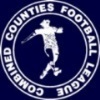 Division One Table 2018/19Cherry Red Records                                          Combined Counties LeagueDivision One Table 2018/19Cherry Red Records                                          Combined Counties LeagueDivision One Table 2018/19Cherry Red Records                                          Combined Counties LeagueDivision One Table 2018/19Cherry Red Records                                          Combined Counties LeagueDivision One Table 2018/19Cherry Red Records                                          Combined Counties LeagueDivision One Table 2018/19Cherry Red Records                                          Combined Counties LeagueDivision One Table 2018/19Cherry Red Records                                          Combined Counties LeagueDivision One Table 2018/19Cherry Red Records                                          Combined Counties LeagueDivision One Table 2018/19Cherry Red Records                                          Combined Counties LeagueDivision One Table 2018/19Cherry Red Records                                          Combined Counties LeagueDivision One Table 2018/19inc Saturday 22nd December 2018PWDLFAPtsGDHA Frimley Green201352392544+143-023/2 Bedfont & Feltham181341621943+434-413/4 Sheerwater181233442539+192-3??? Epsom & Ewell191126473335+14XX Tooting Bec181035402533+153-130/3 Dorking Wanderers Res221039515033+13-03-5 Farnham Town15942331331+202/21-4 Ash United19946504031+1012/12-1 Sandhurst Town17935282930-120/42-0 British Airways20848444428016/22-3 Chessington & Hook Utd1883734342701-24-1 Bagshot226313276621-3919/13-0 Eversley & California165110334016-729/121-2 Godalming Town174310243815-143-226/1 FC Deportivo Galicia183312273512-812/33-0 Kensington Borough183312254812-231-19/3 Fleet Spurs19401527499-226/43-2 Cove16211318387-203-25/1 AC London (removed)15924362529+11-6-0Lucky Day? – 29th DecemberPlayed 8 - Won 5 Drawn 1 Lost 2 - For 21 Against 9 - PPG 2.00 - Very GoodOur Club record against Eversley & CaliforniaPlayed 1 - Won 0 Drawn 0 Lost 1 - For 1 Against 2 - PPG 0.00Eversley & California‘s last visitThis is their first visitFirst Eleven Appearances 2018/19  -  (max  28)First Eleven Appearances 2018/19  -  (max  28)First Eleven Appearances 2018/19  -  (max  28)First Eleven Appearances 2018/19  -  (max  28)First Eleven Appearances 2018/19  -  (max  28)First Eleven Appearances 2018/19  -  (max  28)First Eleven Appearances 2018/19  -  (max  28)First Eleven Appearances 2018/19  -  (max  28)First Eleven Appearances 2018/19  -  (max  28)First Eleven Appearances 2018/19  -  (max  28)NameDebut2018/192018/192018/192018/19Career TotalsCareer TotalsCareer TotalsCareer TotalsNameDebutAppSubTotGoalsAppSubTotGoals BENNETT Bobby12/08/201822022162202216 BETANCOURT Steve*18/08/2018211221211221 BORRETT Ricky04/08/201890909090 CAMPBELL Kieran*29/09/201273102593622 CAMPBELL Theo*28/08/20182911129111 CAULCRICK Joshua 17/02/201804400550 CHIN Louis08/12/201810101010 CONNELLY Lloyd14/10/201728084584626 DOBRAJ Endrit*18/11/20175271246301 DYSON Ben*12/08/201701102814422 ELGAR Luke04/08/20188311183111 ELGAR Scott*12/08/20184913049130 GAFFNEY Luke *16/08/20142240123150 GAYLE Roy 06/11/201830303030 GILL George*28/08/201820202020 GRIFFIN Reisse08/08/20151601621201313310 GRIFFITHS Hakim08/12/201810111011 HEAGNEY Adam16/08/201628028195131083 HENDRY Rob08/08/2015120129962311937 JEANNOEL Germaine02/12/2017010102217193 JONES David31/08/201862806280 LOFTUS-CHEEK Joe06/08/20170110148226 MARTINEZ Olly29/09/20187310273102 MCKAY Alex20/12/200810101633920213 MORGAN Sam11/09/201824602460 MURPHY Scott20/01/2007240243712737 MURPHY Todd27/11/201812301230 ROBERTS Liam12/08/2017202221141165716 SMITH Taryn28/10/2017661251410245 SULLIVAN Ryan04/08/2018171180171180 SUTHERLAND Mitchel04/08/201811201120 THOMPSON Elliott09/02/20161732012712392 WATTS Jamie03/11/201860616061 WHITE Sean02/08/2014941342925549 WOODCOCK Josh22/09/201810101010 WRIGHT Kieran*15/09/201833603360 YOUNG Conor07/03/2015160160490490* - Player has left the club* - Player has left the club* - Player has left the club* - Player has left the club* - Player has left the club* - Player has left the club* - Player has left the club* - Player has left the club* - Player has left the club* - Player has left the clubRecent Results and FixturesRecent Results and FixturesRecent Results and FixturesCombined Counties League – Saturday 8th DecemberCombined Counties League – Saturday 8th DecemberCombined Counties League – Saturday 8th DecemberBritish Airways3-1Kensington BoroughDorking Wanderers Reserves0-5Tooting BecEpsom & Ewell4-4Bedfont & FelthamEversley & California1-2Ash UnitedFC Deportivo Galicia3-1Chessington & Hook UnitedFrimley Green2-1Fleet SpursGodalming Town2-1Sandhurst TownSheerwater4-2BagshotCombined Counties League – Tuesday 11th DecemberCombined Counties League – Tuesday 11th DecemberCombined Counties League – Tuesday 11th DecemberCove0-1BagshotCombined Counties League – Saturday 15th DecemberCombined Counties League – Saturday 15th DecemberCombined Counties League – Saturday 15th DecemberAsh United1A1Godalming Townabandoned after 74 minutes – torrential rainabandoned after 74 minutes – torrential rainabandoned after 74 minutes – torrential rainBagshot1-3Fleet SpursBedfont & Feltham2-1Eversley & CaliforniaChessington & Hook United3-1Dorking Wanderers ReservesFarnham Town1A2Coveabandoned after 60 minutes – torrential rainabandoned after 60 minutes – torrential rainabandoned after 60 minutes – torrential rainKensington Borough0-3SheerwaterCombined Counties League – Saturday 22nd DecemberCombined Counties League – Saturday 22nd DecemberCombined Counties League – Saturday 22nd DecemberBagshot3-3Tooting BecBritish Airways2-2Chessington & Hook UnitedCove1-2Frimley GreenDorking Wanderers Reserves4-3Godalming TownEversley & Californiap-pSandhurst TownFC Deportivo Galicia1-3Bedfont & FelthamFleet Spurs1-4Ash UnitedSheerwaterp-pEpsom & EwellCombined Counties League – Saturday 29th DecemberCombined Counties League – Saturday 29th DecemberCombined Counties League – Saturday 29th DecemberAsh UnitedVFarnham TownEpsom & EwellVEversley & CaliforniaKensington BoroughVDorking Wanderers ReservesSandhurst TownVCoveSheerwaterVChessington & Hook UnitedRecent Results and FixturesRecent Results and FixturesRecent Results and FixturesCombined Counties League – Saturday 5th January 2019Combined Counties League – Saturday 5th January 2019Combined Counties League – Saturday 5th January 2019Bedfont & FelthamVSheerwaterChessington & Hook UnitedVFrimley GreenCoveVEpsom & EwellEversley & CaliforniaVTooting BecFarnham TownVKensington BoroughFC Deportivo GaliciaVAsh UnitedGodalming TownVBagshotCombined Counties League – Saturday 12th January 2019Combined Counties League – Saturday 12th January 2019Combined Counties League – Saturday 12th January 2019BagshotVBedfont & FelthamBritish AirwaysVFarnham TownCoveVFleet SpursDorking Wanderers ReservesVEversley & CaliforniaEpsom & EwellVAsh UnitedFrimley GreenVSandhurst TownSheerwaterVGodalming TownTooting BecVChessington & Hook UnitedSurrey Premier CupSurrey Premier CupSurrey Premier CupFirst RoundFirst RoundFirst RoundCarshalton Athletic U19w/o AshAsh UnitedShene Old Grammarians2-4Old WilsoniansLingfield5-1Horley Town ReservesAlfold2-0Godalming TownEpsom & Ewell5-0Knaphill U23Reigatians0-4Frimley GreenMet Police Reserves3-3FC Deportivo GaliciaMet Police Reserves win 5-4 on penaltiesMet Police Reserves win 5-4 on penaltiesMet Police Reserves win 5-4 on penaltiesSecond RoundSecond RoundSecond RoundAsh United3-1Chessington & Hook UnitedAlfold0-1Nottsborough (holders)Old Wilsonians1-6LingfieldSheerwater5-0Corinthian Casuals ReservesFarnham Town4-1Westfield ReservesEpsom & Ewell4-0DorkinianMet Police ReservesVDorking Wanderers ReservesBagshotVFrimley GreenThis Day in History   -   29th DecemberThis Day in History   -   29th DecemberThis Day in History   -   29th DecemberThis Day in History   -   29th DecemberThis Day in History   -   29th DecemberThis Day in History   -   29th DecemberThis Day in History   -   29th DecemberDateDayCompetitionOpponentsScorers29/12/34SatLondon LeagueHEton Manor5-1H.Pullen (3), J.Jones (2)29/12/45SatFriendlyHCarshalton Athletic7-0G.Brogdale (4), K.Minter (2), K.Holliday29/12/51SatSurrey Senior Cup 1HDulwich Hamlet2-4B.Goddard, T.Wright29/12/56SatCorinthian LeagueHMaidenhead United2-1J.Bangs (2)29/12/73SatSurrey Senior LeagueAHorley Town1-0D.Ritman29/12/84SatIsthmian League Premier DivisionACroydon1-2S.Hill29/12/90SatIsthmian League 2sHHarefield United2-0S.Barwick, D.Fry29/12/01SatIsthmian League 3AEgham Town1-1J.RogersHistorical DecadesHistorical DecadesHistorical DecadesHistorical DecadesHistorical DecadesHistorical DecadesHistorical DecadesDateDayCompetitionOpponentsScorers  90 years ago – Epsom Town F.C.  90 years ago – Epsom Town F.C.  90 years ago – Epsom Town F.C.  90 years ago – Epsom Town F.C.  90 years ago – Epsom Town F.C.  90 years ago – Epsom Town F.C.  90 years ago – Epsom Town F.C.26/12/28WedLondon LeagueHFinchley3-2G.Carmichael, J.Parr, W.Challis  80 years ago – Epsom F.C.  80 years ago – Epsom F.C.  80 years ago – Epsom F.C.  80 years ago – Epsom F.C.  80 years ago – Epsom F.C.  80 years ago – Epsom F.C.  80 years ago – Epsom F.C.17/12/38SatLondon LeagueHBostall Heath5-5F.Stenning (3), J.Jones, B.Evans  70 years ago – Epsom F.C.  70 years ago – Epsom F.C.  70 years ago – Epsom F.C.  70 years ago – Epsom F.C.  70 years ago – Epsom F.C.  70 years ago – Epsom F.C.  70 years ago – Epsom F.C.27/12/48MonFriendlyHGuildford1-0J.Emblem  60 years ago – Epsom F.C.  60 years ago – Epsom F.C.  60 years ago – Epsom F.C.  60 years ago – Epsom F.C.  60 years ago – Epsom F.C.  60 years ago – Epsom F.C.  60 years ago – Epsom F.C.27/12/58SatCorinthian LeagueAHorsham1-5R.Carter  50 years ago – Epsom & Ewell F.C.  50 years ago – Epsom & Ewell F.C.  50 years ago – Epsom & Ewell F.C.  50 years ago – Epsom & Ewell F.C.  50 years ago – Epsom & Ewell F.C.  50 years ago – Epsom & Ewell F.C.  50 years ago – Epsom & Ewell F.C.26/12/68ThurAthenian League 2AWorthing1-5A.Thompson  40 years ago – Epsom & Ewell F.C.  40 years ago – Epsom & Ewell F.C.  40 years ago – Epsom & Ewell F.C.  40 years ago – Epsom & Ewell F.C.  40 years ago – Epsom & Ewell F.C.  40 years ago – Epsom & Ewell F.C.  40 years ago – Epsom & Ewell F.C.30/12/78SatSurrey Senior Cup 1HEgham Town0-1  30 years ago – Epsom & Ewell F.C.  30 years ago – Epsom & Ewell F.C.  30 years ago – Epsom & Ewell F.C.  30 years ago – Epsom & Ewell F.C.  30 years ago – Epsom & Ewell F.C.  30 years ago – Epsom & Ewell F.C.  30 years ago – Epsom & Ewell F.C.27/12/88TueIsthmian League 2sHBanstead Athletic3-0B.Perkins, Williams, C.Hadingham  20 years ago – Epsom & Ewell F.C.  20 years ago – Epsom & Ewell F.C.  20 years ago – Epsom & Ewell F.C.  20 years ago – Epsom & Ewell F.C.  20 years ago – Epsom & Ewell F.C.  20 years ago – Epsom & Ewell F.C.  20 years ago – Epsom & Ewell F.C.28/12/98MonIsthmian League 3ADorking2-2J.Holman, J.Tome  10 years ago – Epsom & Ewell F.C.  10 years ago – Epsom & Ewell F.C.  10 years ago – Epsom & Ewell F.C.  10 years ago – Epsom & Ewell F.C.  10 years ago – Epsom & Ewell F.C.  10 years ago – Epsom & Ewell F.C.  10 years ago – Epsom & Ewell F.C.27/12/08SatCombined Counties Premier DivisionABanstead Athletic5-0K.Hough (2), S.Sinclair (2), L.WhiteHistory Corner – 29th December84 years ago today we hosted Eton Manor in a London League match. They were a new addition to the League ranks and in their first season would finish third from bottom, although would become Champions a few years later. Right now though, they weren’t up with the top teams, of which we were one and we crushed them 5-1 at West Street with Jackie Pullen scoring a hat trick; his third in seven days, giving him ten goals in his opening four matches since joining from Tooting & Mitcham United where he had also been successful. However, a very weak Epsom side travelled there at the end of the season where the Essex side got their revenge with a 6-1 win. 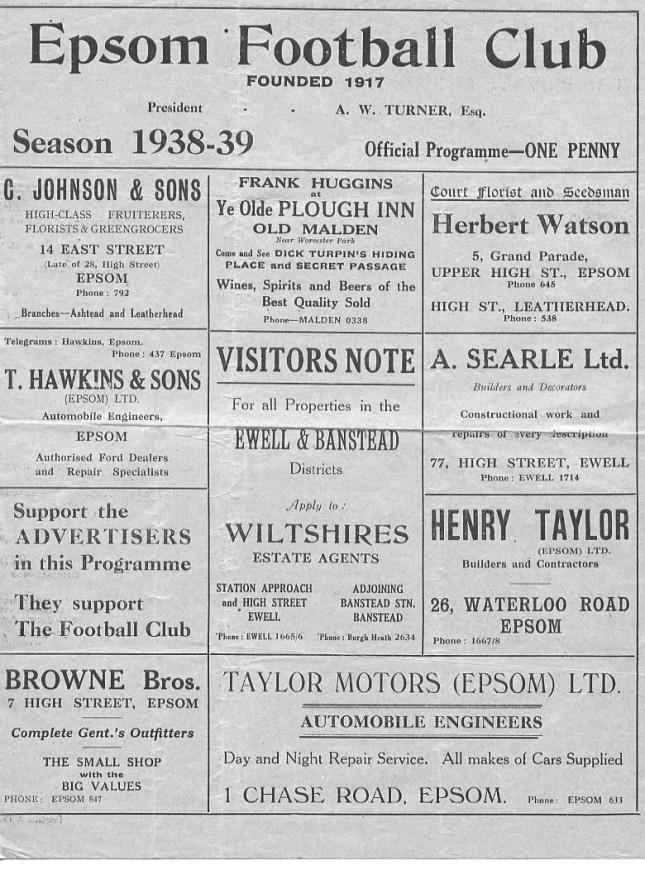 80 years ago this week the single most bizarre result in club history occurred. Epsom were coasting to victory over Kent side Bostall Heath in a London League match, and led 5-0 at half time with Fred Stenning already having scored three. The supporters were no doubt discussing whether they could get ten. Well, we saw ten goals alright, but all ten were at the same end as the visitors scored two quick goals and grew in belief from there, eventually drawing 5-5!! (see programme pictured)73 years ago today we defeated our local rivals Carshalton Athletic 7-0 in a friendly at West Street. Gordon Brogdale scored four of the goals, while youngster Kenny Minter got two and Ken Holliday got the other one. Holliday was an interesting person who played with three German bullets in his chest from war time action! His father had played briefly for us in the twenties but it was his brother Charlie who would become best known. He also played for us briefly before going on to become a top level Linesman, officiating in the top flight of professional English football and also at a European Cup tie between Real Madrid and Barcelona in 1960. He would also referee our trial matches in the late fifties at no charge, although his own personal records show that he never refereed in the Football League, remaining a Linesman to the end! Eversley & California – HistoryEversley FC was originally formed in 1910 but returned to play in Eversley Village in 2008. Eversley FC were founder members of the Surrey Elite Intermediate League and the Boars became Champions in Season 2008-09 (on goal difference). The following season Eversley joined the Combined Counties League Division 1, for first three seasons finishing mid table. 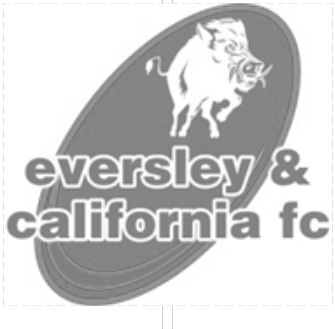 California Youth Football Club was formed in 1975 when a group of parents brought together an Under 8’s team based in the California area of Wokingham, Berkshire and from where the Club takes its name. The Club now is providing foundation and youth football for all age groups, and expanded to become one of the largest youth soccer clubs in the area. In the year 2000 it was the first Berks & Bucks FA affiliated club in the area to be awarded the FA Charter status, also winning the South of England FA Charter Merit Award in 2002; it is currently an FA Charter Development Club.California Youth FC established strong links with Eversley FC with the two clubs merged in 2012 to form Eversley & California Football Club and moving to the Boars Den, where we play our games today.Playing in the CCL in recent times as shown the Boars have consistently finishing in the top half of the division, only missing out on promotion by only a few points in seasons 2014-15 & 2016-17.  The season 2012-13 we finished in 2nd but could not go up due to ground grading.The new era under our Chairman & Exec Committee, has brought in a Reserves / Development side who are playing in the highly rated Suburban League in 2017/2018. Plus, by creating a training program which includes the youth team players from under 16 in to Seniors it allows a clear pathway to allow all to play in the same way with the coaching coming from the group of coaches who now are implementing that training plan. The extended ground improvements which have been completed in the last two years, enabled our first team to enter the FA Cup 2017-18 season for the first time in our history, unfortunately falling at the first hurdle.The Club now operates a structure for progression for youth players in the local community from soccer school from the very young, through from Under 7’s up to and including Under 18’s, which is a true player pathway into Senior men’s teams. Today we are already seeing several young players who joined the club at 6 years old, now playing regularly in our First & Development Teams.The Boars now are also providing football coaching and matches for all abilities over the weekend at our ESA sports grounds. The Club runs an annual tournament supported by teams from far afield, soccer camps and specialist coaching courses throughout the year.Previous ManagersIn our latest instalment we cover the fairly depressing period from 1966 to 1969.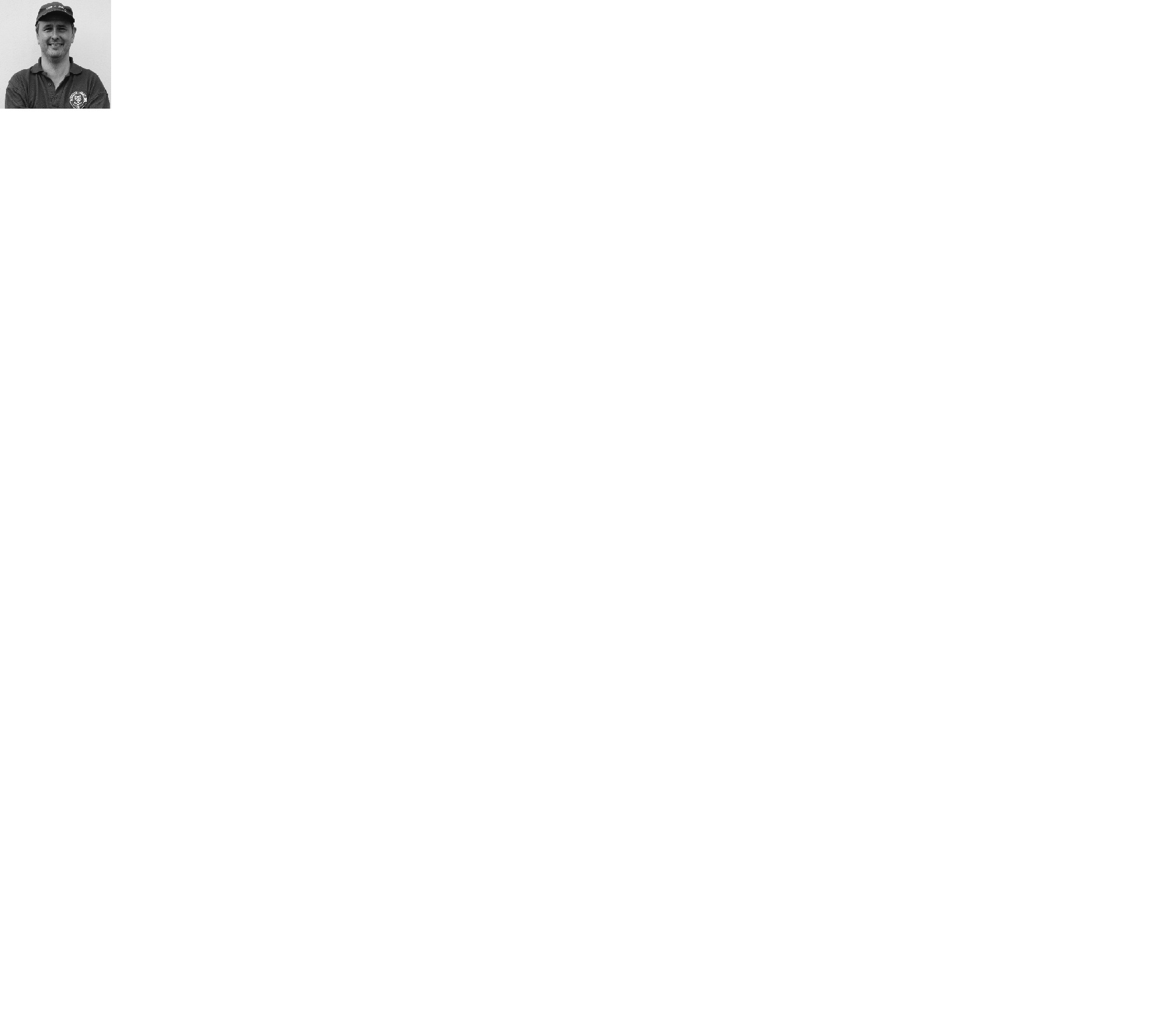 Tony Williams – October 1966 – August 1967Dave Fillery - August 1967– May 1969The sudden departure of Jimmy Smith in September 1966 through ill health, left us with a Caretaker Manager in place by the name of Bill Budd who was officially Assistant Secretary to Robert Bell. This couldn’t continue for long though and in October we appointed Tony Williams; a former player with Corinthian Casuals, Kingstonian, Redhill, Bedford and Hereford. He was born in Guernsey just after the onset of World War Two and had been an England Schoolboy who had made one appearance back in 1957. At the age of 27, arguably a little early in his career, he was looking to take his first steps in Management.Having met Tony a few times now, he told me a few years back that his most enjoyable time in football was at Epsom. Looking back at 1966/67, it’s hard to see where the enjoyment came from, as we fell from ninth to twelfth, although we did hand eventual Champions Eastbourne United their first of what would be only two defeats that season by five goals to two, and drawing the return match 0-0. 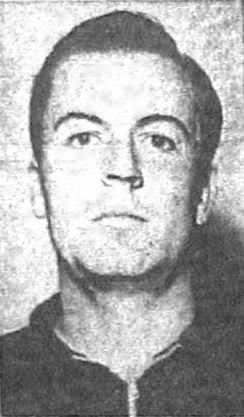 In fairness to Williams we had picked up just two draws from the opening seven league matches and so he was already up against it, but clearly tried his best as shown on 15th October 1966 when he scored four times yet still found himself on the losing side as Ware won 5-4 at West Street. To this day, Williams remains the last player to score a hat trick for our club and still finish on the losing side!   However, the most concerning aspect of our season was the indefinite suspension levied by the Surrey F.A. for disciplinary issues.This was incredibly harsh as we had picked up one red card all season to that point and this had come before Williams took over, but there had been issues in previous seasons and a warning had been issued in June 1967 which Bob Bell had, maybe understandably not advertised. Interestingly the red card I refer to came in September while our suspension came in December which tells you that the administrative processes there were, shall we say, equally frustrating back then! An appeal was held at Plough Lane, Wimbledon, led by Chairman George Tarran which was successful. As a result we were suspended for just seven days and our next match at Wingate on 17th December 1966 was described, using the Jewish club as a reference point, as rabbis against vicars as the match was so clean! There was hardly a foul in the match, and the cynic would argue that it was without a tackle of any sort either as Epsom triumphed by the incredible scoreline of seven goals to five!Another wild game occurred on 21st January 1967 as Epsom defeated Ruislip Manor 6-5 but a 6-0defeat at Herne Bay indicated that there was still much work to do. A 6-3 win over Windsor & Eton in April helped fuel the excitement for the next season, but it wasn’t to be. Williams said he would rejoin but then left for Dulwich Hamlet during the summer. He would go on to make his mark in another area of football entirely, teaming up with the visionary Jimmy Hill and cigarette manufacturers Rothmans to create the first ever Football Yearbook in 1970. A Non-League version followed in 1978 and Tony Williams Publishing was also responsible for Two Legs Not Four, my club history book that was released in 2007. Nowadays retired and living in Somerset, Tony is 78 and his son Mike does most of the work. However, he still takes an interest and was also present at our F.A. Vase match against Wellington, down in his neck of the woods a few years back.Another well-known local footballer followed him into the role of Epsom Player / Manager. His name was Dave Fillery. He had played a match for us once previously when he was one of the Tooting & Mitcham United “guests” in our ill-fated end of season match with Hertford Town in May 1965 but had previously played for Maidstone United, Walton & Hersham and Carshalton Athletic along with his brother Ray with a fair bit of success before graduating to the Isthmian League club. As with Williams before he was looking at getting into Management and joined after a brief spell at Redhill. He was an accountant by profession and was 29 at the time of his appointment. He had a fortunate start to his Managerial career by picking up a local player of some talent in 17 year old Chris Kelly. His uncle Bernard Smith had been a Youth and first team player in the fifties and recommended that he go there after leaving local club Epsom Methodists in the Sutton & District League and wold be ever present all season, going on of course to have a famous career in particular at Leatherhead. Despite this, results were patchy and it was only the form of Eastbourne and Wingate who were well adrift that enabled us to finish third from bottom of the league. Worse still, Fillery injured ligaments in March 1968 and was out for a few games, one of which was the Athenian League Division Two Cup Final first leg against Edmonton which was lost 0-3. Not that it really mattered though as Edmonton then won the second leg 4-0 too to clinch the trophy 7-0 on aggregate!The 1968/69 season was no better with fourteenth place out of sixteen being the end result once again. Fillery even picked up the first booking of his career at Worthing on Boxing Day 1968 when we were beaten 5-1 and talented Dave Legrice was sent off. That match was followed by a grim 0-6 home defeat to Boreham Wood and although we won 3-2 at Uxbridge in our next match, we would win only two of the remaining twenty-one matches and at the end of the season Fillery resigned due to the age old “work commitments” excuse and we were on the lookout for a new man in charge once again. 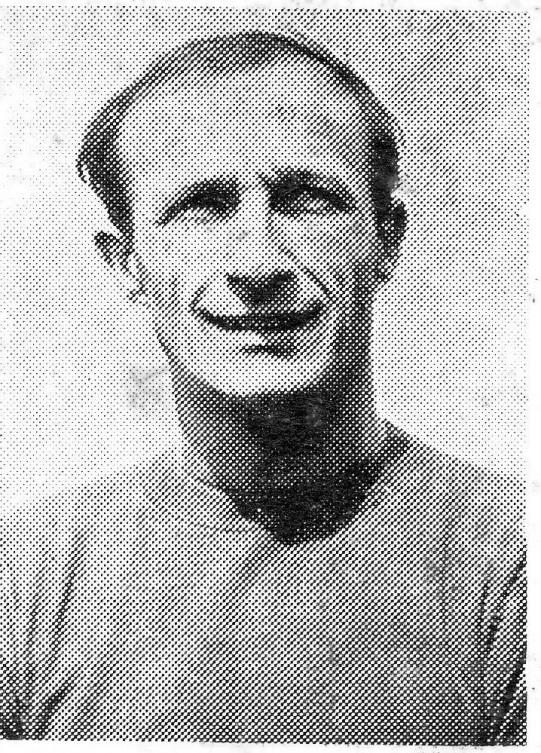 Match and Ball Sponsorships – 2018/19Match and Ball Sponsorships – 2018/19Match and Ball Sponsorships – 2018/19Match and Ball Sponsorships – 2018/19OpponentDateMatch SponsorBall SponsorChessington & Hook Utd21/08/18Club President - Stella LamontClub President - Stella LamontBeckenham Town (FAC)28/08/18Building Shop LtdBuilding Shop LtdCove08/09/18EEFC Management CommitteeEEFC Management CommitteeTooting Bec15/09/18Building Shop LtdBuilding Shop LtdBagshot (LC)25/09/18Sheerwater06/10/18Paul MerrittPaul MerrittKnaphill U23 (Surrey Premier Cup)23/10/18Jack JarmanJack JarmanFrimley Green03/11/18Our Chairman’s Grandchildren – George, Joseph, Ezara and InayaOur Chairman’s Grandchildren – George, Joseph, Ezara and InayaSandhurst Town (LD1C)06/11/18Richard LambertRichard LambertKensington Borough17/11/18Jeff & Arnold PyeJeff & Arnold PyeDorkinian (SPC)20/11/18Dorking Wanderers Res27/11/18Godalming Town01/12/18John BonnerJohn BonnerBedfont & Feltham08/12/18Eversley & California29/12/18Ash United12/01/19Godalming Town (LC)15/01/19Bagshot19/01/19Farnham Town02/02/19British Airways16/02/19AC London02/03/19FC Deportivo Galicia12/03/19Fleet Spurs06/04/19Sandhurst Town20/04/19Club President - Stella LamontClub President - Stella LamontMatch sponsorship costs just £60.00!Sponsorship includes: Admission, programmes and hospitality for three people.A full page advert in the programme and mascot for the day (if required).If you are interested, just speak to a Committee Member, or drop me an email at: richard.c.lambert@gmail.comMatch sponsorship costs just £60.00!Sponsorship includes: Admission, programmes and hospitality for three people.A full page advert in the programme and mascot for the day (if required).If you are interested, just speak to a Committee Member, or drop me an email at: richard.c.lambert@gmail.comMatch sponsorship costs just £60.00!Sponsorship includes: Admission, programmes and hospitality for three people.A full page advert in the programme and mascot for the day (if required).If you are interested, just speak to a Committee Member, or drop me an email at: richard.c.lambert@gmail.comMatch sponsorship costs just £60.00!Sponsorship includes: Admission, programmes and hospitality for three people.A full page advert in the programme and mascot for the day (if required).If you are interested, just speak to a Committee Member, or drop me an email at: richard.c.lambert@gmail.comCombined Counties League Premier Division Opponents All-time RecordsCombined Counties League Premier Division Opponents All-time RecordsCombined Counties League Premier Division Opponents All-time RecordsCombined Counties League Premier Division Opponents All-time RecordsCombined Counties League Premier Division Opponents All-time RecordsCombined Counties League Premier Division Opponents All-time RecordsCombined Counties League Premier Division Opponents All-time RecordsCombined Counties League Premier Division Opponents All-time RecordsCombined Counties League Premier Division Opponents All-time RecordsCombined Counties League Premier Division Opponents All-time RecordsCombined Counties League Premier Division Opponents All-time Recordsincl Saturday 22nd DecemberPWDLFAPPGGDBestWinWorstLoss AC London1100603.00+66-0- Bagshot2200403.00+43-0- FC Deportivo Galicia1100303.00+33-0- Tooting Bec1100313.00+23-1- Fleet Spurs1100323.00+13-2- Frimley Green119113552.55+307-10-1 Bedfont & Feltham32101772.33+109-2- Godalming Town4301772.2503-20-3 Ash United20113650321.80+186-00-3 Farnham Town1894531291.72+23-01-4 Cove351691078571.63+217-01-6 Chessington & Hook30139863451.60+186-01-3 Sheerwater52211051.60+53-02-3 Dorking Wanderers  Res2101651.50+13-03-5 Sandhurst Town1670928281.3104-01-3 Kensington Borough1010111.000-- British Airways1001230.00-1-2-3 Eversley & California1001120.00-1-1-2Combined Counties League – Division One Combined Counties League – Division One Combined Counties League – Division One Combined Counties League – Division One Saturday, 29th December 2018 - Kick-off 3.00 p.m. Saturday, 29th December 2018 - Kick-off 3.00 p.m. Saturday, 29th December 2018 - Kick-off 3.00 p.m. Saturday, 29th December 2018 - Kick-off 3.00 p.m. Epsom and Ewell(Royal Blue & White hoops)VVEversley & California(All Red )SquadNUMBERSNUMBERSSquadConor YoungCharlie LustyLouis ChinCharlie YorkLuke ElgarAli DickieReisse GriffinJosh SmithLloyd ConnellyRyan WhyteJamie WattsConnor AllstonSteve BetancourtMarcus GuestDavid JonesBrad BrownAdam HeagneyMo DavisTodd MurphyJamie McCarthyRyan SullivanAron RowlandLiam RobertsSam Wood© Scott MurphyAdam EdwardsScott ElgarBrandon BlairElliott ThompsonSteve PeacockBobby BennettClive Akem-CheRob HendryLeon HewittRoy GayleScott RansomOlly MartinezJack KittlesenGermaine JeannoelOwen PowellHakim GriffithsAndrew PearsonJoshua CaulcrickTaryn SmithSimon FunnellMANAGERMANAGERRoss AllstonMatt DrewASST MANAGER ASST MANAGER Ryan Nevard / Sam WilsonSam MorganCOACHES COACHES Dan Snook / Nick PynePHYSIOPHYSIOREFEREE: A.MerchantREFEREE: A.MerchantREFEREE: A.MerchantREFEREE: A.MerchantASSISTANTS: R van Niekerk, M.StevensASSISTANTS: R van Niekerk, M.StevensASSISTANTS: R van Niekerk, M.StevensASSISTANTS: R van Niekerk, M.StevensOUR NEXT VISITORS TO HIGH ROAD Ash UnitedCombined Counties League – Division OneSaturday, 12th January 2019 – 3.00 pmOUR NEXT VISITORS TO HIGH ROAD Ash UnitedCombined Counties League – Division OneSaturday, 12th January 2019 – 3.00 pmOUR NEXT VISITORS TO HIGH ROAD Ash UnitedCombined Counties League – Division OneSaturday, 12th January 2019 – 3.00 pmOUR NEXT VISITORS TO HIGH ROAD Ash UnitedCombined Counties League – Division OneSaturday, 12th January 2019 – 3.00 pm